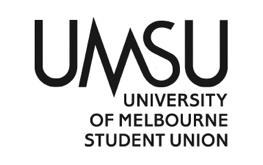   University of Melbourne Student UnionMeeting of the Burnley Committee Minutes3.05.23 Meeting 7 (23)Location: Meeting opened at 4pmProcedural MattersElection of ChairMotion 1: That (Kaitlyn) be elected as ChairMover:	 	Rhys				Seconded: LaviniaCARRIEDAcknowledgement of Indigenous CustodiansSo acknowledged.AttendanceApologiesProxiesMembershipAdoption of Agenda	Motion 2: To adopt the Agenda as presented.Mover:		Rhys				Seconded:LavininaCARRIEDConfirmation of Previous Minutes			2.1 Minutes 6(23)	Motion 3: To accept the previous minutes as a true and accurate record of meeting 6(23). Mover: Rhys			Seconded: LaviniaCARRIEDConflicts of Interest DeclarationMatters Arising from the MinutesCorrespondence Office Bearer ReportsMotion 4 To accept the Office Bearer Reports Mover: 		Rhys			Seconded:ClaireCARRIEDOther ReportsOperational Business (Motions on Notice)General Business (Motions on Notice) Other Business (Motions without Notice)Motion 5Organise an office office clean up day: Pass $150 from budget line 3840 – Food and Beverages for volunteer pizzas and drinksMover Claire Seconder Lavinia. (next month, june) 4pm.CarriedMotion 6To continue semester Tuesday brunches. To pass $150.00 for a weekly grocery shop from budget line 3839 – Collectives.Mover Claire, Seconder Lavinia.CarriedMotion 7End of semester Party : To pass $3000 from budget line 3840 (Events) – Food and Beverages to supply a licensed bar with drinks for 100 people .Mover Rhys Seconder LaviniaCarried Motion 8End of semester party: To pass $2500 from budget line 3840 (Events) – Food and Beverages to provide food for the end of semester partyMover Rhys, seconder Claire CarriedMotion 9To pass  $500 from budget line 3840 (Events) – General,  for raffle items for the end of semester party.Mover Claire, Seconder RhysCarriedMotion 10To pass $600 from budget line 3801 (Repairs and Maintenance) – Equipment to replace the broken table tennis table in the Student Amenities Building. Mover Claire, Seconder LaviniaCarried.Next Meeting - TBAClose	Meeting closed at 4:45pm 04.05.2023